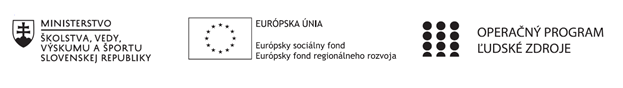 Správa o činnosti pedagogického klubu Príloha:Prezenčná listina zo stretnutia pedagogického klubu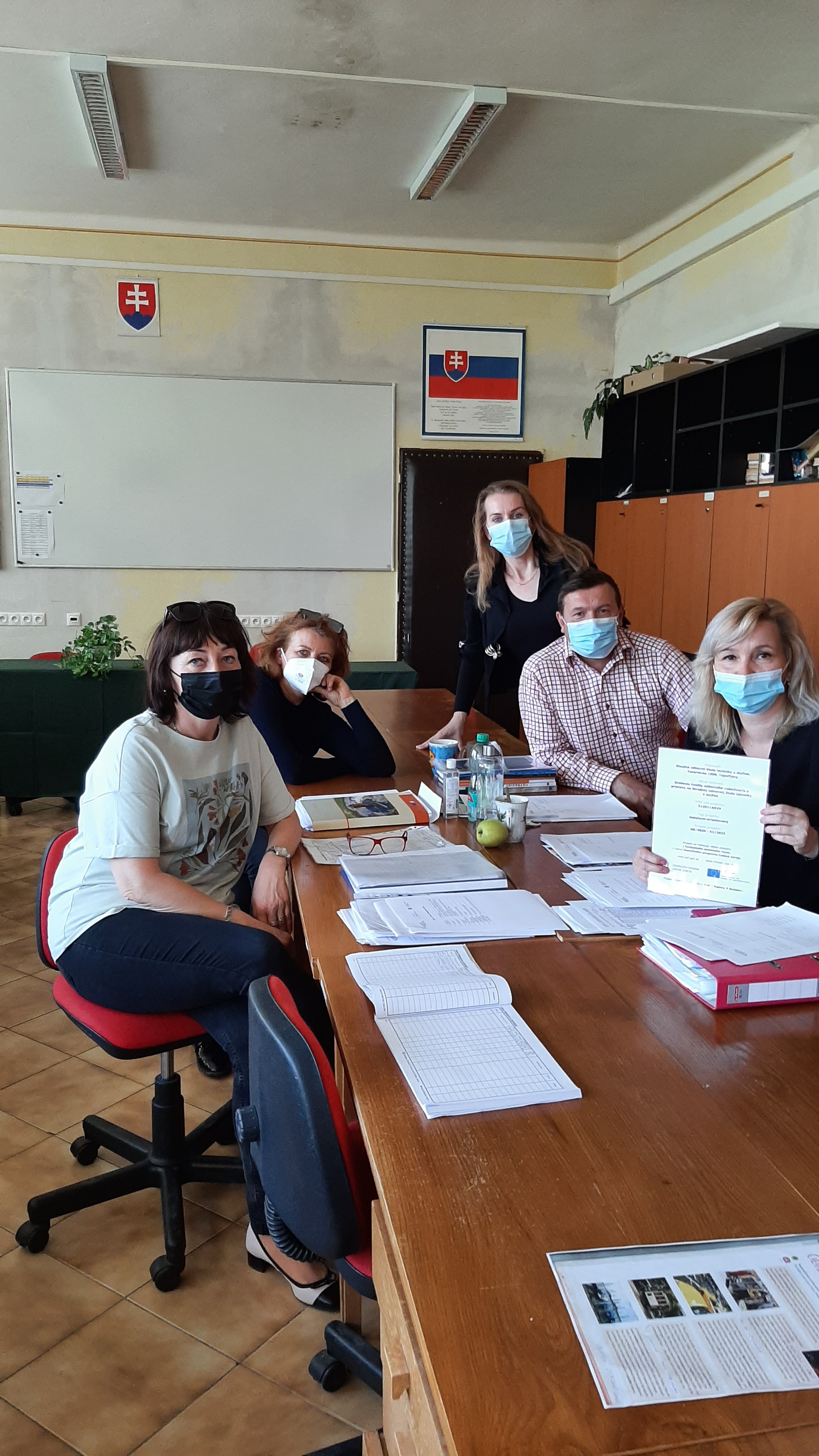 Prioritná osVzdelávanieŠpecifický cieľ1.1.1 Zvýšiť inkluzívnosť a rovnaký prístup ku kvalitnému vzdelávaniu a zlepšiť výsledky a kompetencie detí a žiakovPrijímateľStredná odborná škola techniky a služieb, Tovarnícka 1609, TopoľčanyNázov projektuZvýšenie kvality odborného vzdelávania a prípravy na Strednej odbornej škole techniky a služiebKód projektu  ITMS2014+312011AGX9Názov pedagogického klubu Príprava na podnikanieDátum stretnutia  pedagogického klubu26.5.2021Miesto stretnutia  pedagogického klubuSOŠ TaS,  Tovarnícka 1609, TopoľčanyMeno koordinátora pedagogického klubuIng. Zuzana SeleckáOdkaz na webové sídlo zverejnenej správyhttps://sostovar.edupage.org/text/?text=text/text35&subpage=1 Manažérske zhrnutie:Kľúčové slová : program, pracovné materiály využiteľné  v odbore inštalatér, obrábač kovov , elektromechanik- silnoprúdová technika, analýza dostupných materiálov, odporúčaniaAnotácia:  Pedagogický klub Príprava na podnikanie sa zaoberal analýzou ekonomických požiadaviek na žiaka v odbore inštalatér, obrábač kovov, elektromechanik- silnoprúdová technika.Hlavné body, témy stretnutia, zhrnutie priebehu stretnutia: Privítanie a prezentácia členov, oboznámenie s témou Téma stretnutia Pracovné materiály pre odbor inštalatér, obrábač kovov, elektromechanik- silnoprúdová technika Analýza pracovných listov, výber vhodných metód vyučovaniaUznesenie PKVedúca klubu Ing. Zuzana Selecká  privítala všetkých členov a oboznámila členov pedagogického klubu  s priebehom a  jednotlivými témami stretnutia.       2.   Témou stretnutia bola Pracovné materiály pre odbor inštalatér, obrábač kovov,              elektromechanik- silnoprúdová technika. S jednotlivými odbormi a s ich              požiadavkami a problémami  sme sa oboznámili na predchádzajúcom stretnutí.               V súčasnom období je veľký dopyt po  odborníkov ako inštalatér a elektrikár.              V našom okrese vzniklo niekoľko strojárskych firiem, kde môžu nájsť uplatnenie              obrábači kovov. Veľmi dôležité je pripraviť týchto žiakov po praktickej ale aj po             teoretickej stránke na uplatnenie sa na trhu práce. Vyučovaním ekonomických             predmetov ich naučiť ako si hľadať prácu, ako sa vzdelávať, ako podnikať, udržať sa             na trhu, ako byť finančne gramotný, ako spolupracovať s rôznymi inštitúciami / Úrad             práce, daňový úrad, poisťovne, banky /             V rámci praxe máme na škole vybudované stredisko praktického vyučovania            STROJSTAV, kde žiaci získavajú prvé praktické skúsenosti s náradím, s CNC            strojmi, prístrojmi a rôznymi technológiami. Ďalej od druhého ročníka môžu            pracovať aj vo firmách, kde sa stretávajú  s reálnymi situáciami trhu práce.              Na teoretickom vyučovaní získavajú teoretické poznatky na odborných predmetoch.            Od prvého ročníka majú aj predmet ekonomika a v treťom ročníku finančnú             gramotnosť. Úlohou nás učiteľov je na týchto predmetoch teóriu prakticky vysvetliť            na príkladoch, vniesť do reálneho života. V súčasnosti na škole využívame  učebnice            Ekonomiky pre učebné odbory, ale veľa materiálov hlavne na finančnú gramotnosť            si vytvárame sami. Využívame webové stránky / podnikajte.sk/, poriadame            prednášky z odborníkmi a s ľuďmi z praxe, absolvujeme exkurzie napr. KIA Žilina,            Volkswagen Bratislava.   3.    Členovia PK sme sa zhodli, že je potrebné pokračovať v ekonomickom vzdelávaní          a prispôsobovať ho podmienkam žiaka a trhu práce. Na uľahčenie a názorné          predstavenie niektorých ekonomických tém je dobré vytvoriť pracovné listy.          Napr. - Vznik pracovného pomeru, pracovnoprávne vzťahy – vytvorenie žiadosti          o prijatie do pracovného pomeru, životopisu, pracovnej zmluvy a pod. Žiak si reálne           napíše dokumenty potrebné pre prijatie do pracovného pomeru.                      -    Ekonomická stránka činnosti podniku – náklady, výnosy, hospodársky                          výsledok- vytvorenie pracovných listov na zistenie ceny ponúkanej služby,                          na  výpočet tržieb a hospodárskeho výsledkuFinancovanie podniku – vytvorenie si vlastného rozpočtu žiaka a potom konkrétnej firmy, vytvorenie si finančného plánuPodnikanie – vytvorenie  pracovné listu, žiadosť o podnikanie, podmienky vydania živnostenského listuBanky, poisťovne – vytvorenie pracovného listu pre správnu komunikáciu s bankami, pre získanie úverov.          Okrem pracovných listov musíme využívať aj rôzne iné formy vyučovania – skupinové           / pri vyhľadávaní údajov/, zážitkové / návšteva podniku, inštitúcie/, inscenačné            / pracovný pohovor/, projektové / účasť v projektoch napr. na finančnú gramotnosť/           Možno by bola zaujímavá aj spolupráca s podobnou strednou odbornou školou v            zahraničí- etwinning.Závery a odporúčania: Záver : Členovia pedagogického klubu sa zhodli na tom, že je dôležité ekonomické vzdelávanie našich žiakov z hľadiska uplatnenia sa na trhu práce a v reálnom živote. Našou úlohou bude vytvoriť také podmienky pre žiaka, aby sa z neho stal samostatný a kvalifikovaný človek uplatniteľný na trhu práce. Preto je dôležité uplatňovať aj inovatívne metódy vyučovania a prispôsobovať teoretické poznatky praxi.Odporúčania :  - vytváranie pracovných listov pre jednotlivé ekonomické témy                         -využívať moderné formy vyučovania    – skupinové                                                                     - zážitkové                                                                     - prípadové                                                                     - inscenačné- vyhľadať pre spoluprácu partnerskú školu v zahraničí - etwinningVypracoval (meno, priezvisko)Ing. Zuzana SeleckáDátum26.5.2021PodpisSchválil (meno, priezvisko)Ing.Zuzana SeleckáDátum26.5.2021Podpis